A	WERKZAAMHEDEN: Wat wil je doen?Met werkzaamheden bedoelen we vooral het werk dat je in een beroep doet. Waar ben je dan de meeste tijd mee bezig? Voor ieder beroep kun je meestal wel de belangrijkste werkzaamheden noemen.In het onderstaand overzicht staan veel verschillende werkzaamheden genoemd. Kruis aan voor welke jij interesse hebt of waar je graag mee bezig wilt zijn. Kies er minimaal drie en maximaal vijf.iets maken/producerenverzorgenverkopenbouwenmooie dingen makenmet dieren werkenmonterenhuishoudelijk werkonderhandelengewassen verbouwenberekenenuiterlijk verzorgenvoertuigen besturenlesgevenserverenproblemen oplossenbewakencontrolerenschilderentekenenpratengegevens verwerkenland bewerkentelefoon aannemenbegeleidenreparerenklanten bedienenmensen vermakenontwerpenonderzoekenbrieven schrijvennatuur beherenopbergenadviserenplanten/bloemen kwekenovertuigenpark/tuin onderhoudenvoorraad bijhouden____________________________________________________________Kijk nu naar de werkzaamheden die je hebt aangekruist.Kan je vertellen waarom je die werkzaamheden graag doet?Mijn voorkeur gaat uit naar deze werkzaamheden, omdat:____________________________________________________________________________________________________________________________________________________________________________________________________________________________________Ben je in je vrije tijd, stage of op school (bijv. in TAT) ook bezig geweest met dit soort werkzaamheden?                                                                                            JA   /   NEEZo ja, schrijf dan op wat je gedaan hebt:__________________________________________________________________________________________________________________________________________________________________________________________________________________________________________________________________________________________________________________________________________________________________________________________________________________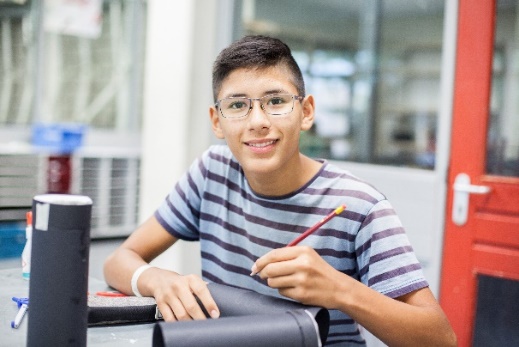 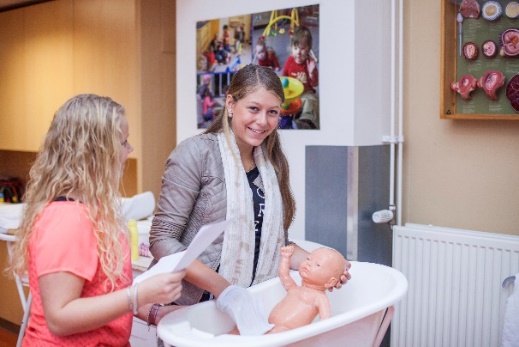 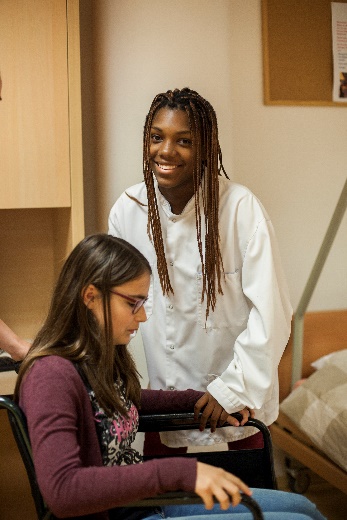 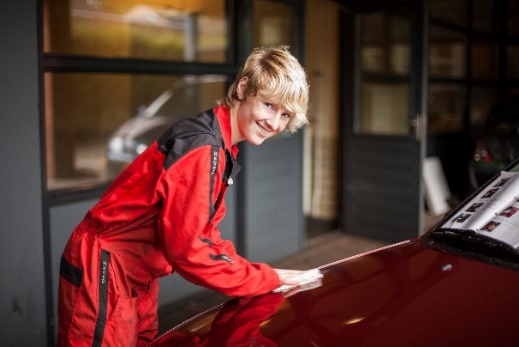 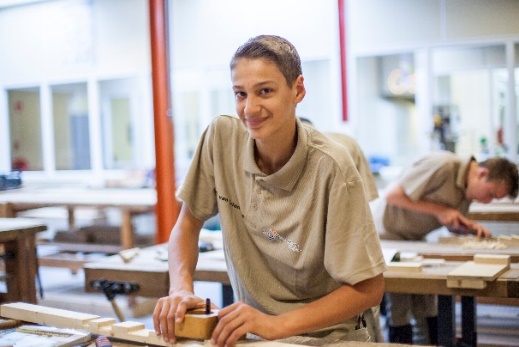 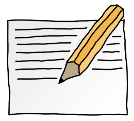 OPDRACHT 1.17